Dynamics and deformability of α-, 310- and π-helicesTarun Jairaj Narwani1,2,3,4, Pierrick Craveur1,2,3,4, Nicolas Shinada1,2,3,4,5,Hubert Santuz1,2,3,4, Joseph Rebehmed6, Catherine Etchebest1,2,3,4& Alexandre G. de Brevern1,2,3,4,*1 INSERM, U 1134, DSIMB, F-75739 Paris, France.2 Univ Paris Diderot, Univ. Sorbonne Paris Cité, UMR_S 1134, F-75739 Paris, France.3 Institut National de la Transfusion Sanguine (INTS), F-75739 Paris, France.4 Laboratoire d'Excellence GR-Ex, F-75739 Paris, France.5 Discngine, SAS, 75012, Paris France.6 Department of Computer Science and Mathematics, Lebanese American University, 1h401 2010 Byblos, LebanonSUPPLEMENTARY DATASupplementary Data 1. Dataset. Provided are the SCOP ids used in the study.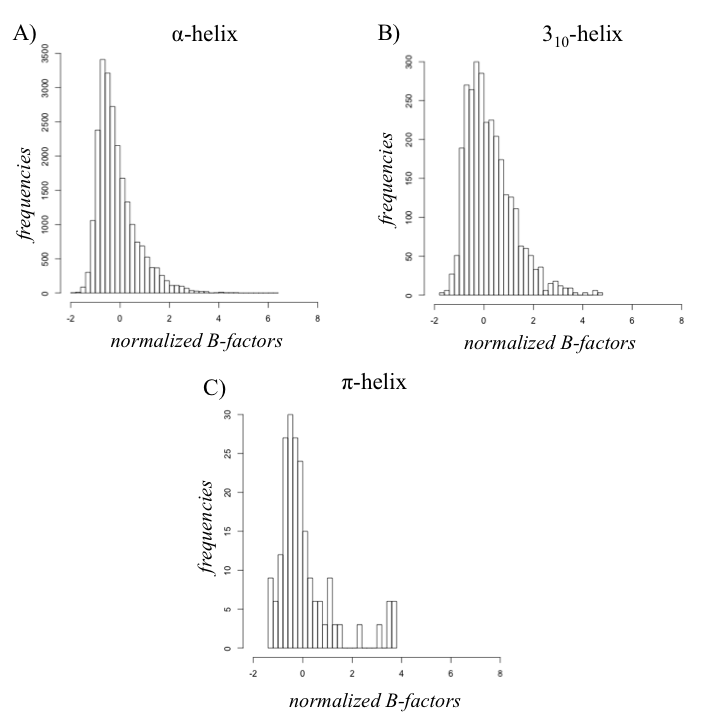 Supplementary Data 2. Normalized B-factor distribution. For A) α-, B) 310- and C) π-helices.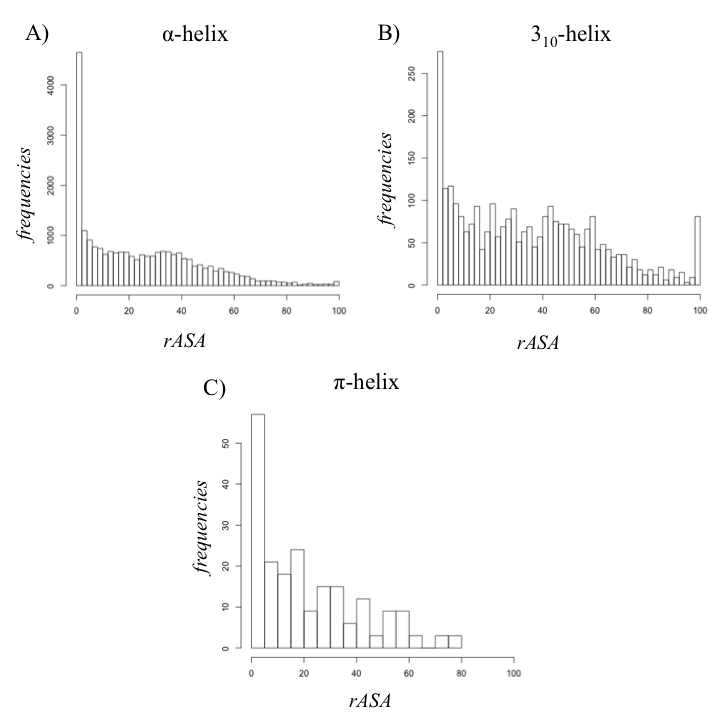 Supplementary Data 3. Relative Solvent Accessibility distribution. For A) α-, B) 310- and C) π-helices.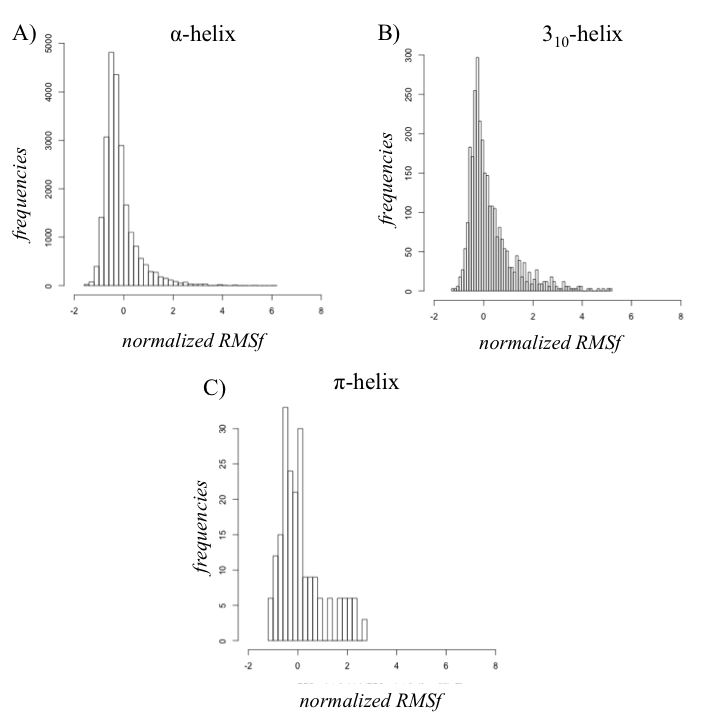 Supplementary Data 4. Normalized RMSf distribution. For A) α-, B) 310- and C) π-helices.Sup data 5. Persistence of the original helical state. For the three type of helices is shown the frequency of residues staying in the original assigned state (100%) during the simulations with the α–, 310- and the π-helices (noted π-helices for the classical DSSP assignment and π-newDSSP-helix assigned with DSSP_v2.2.1), the occurrence for those staying more than 90%, more than 50% and less than 25% of the simulation time.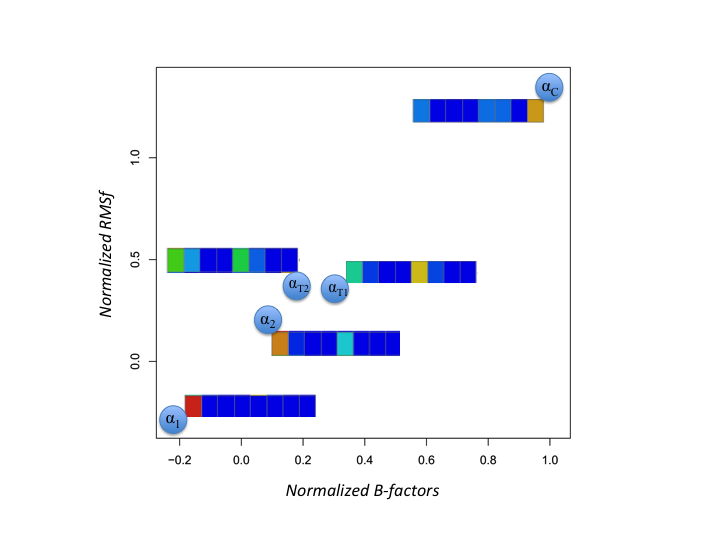 Sup data 6. Analyses of the clusters associated to α-helix. (x-axis) is the normalized B-factors and (y-axis) is the normalized RMSf. The clusters are named in regards to their content in secondary structures (namely α1, α2, αT1, αT2 and αC). The secondary structures are shown with a gradient of colours ranging from red (100% of presence) to blue (0%). The secondary structures are disposed with α-, 310- and π-helix, β-strand, turn, bend and coil.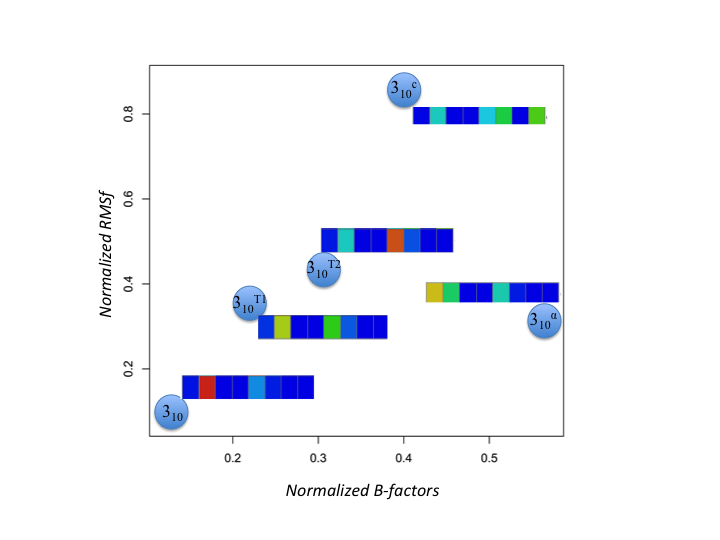 Sup data 7. Analyses of the clusters associated to 310-helix. The clusters are named in regards to their content in secondary structures (namely 310, 310α, 310T1, 310T2and 310c). See Sup data 6 for more details.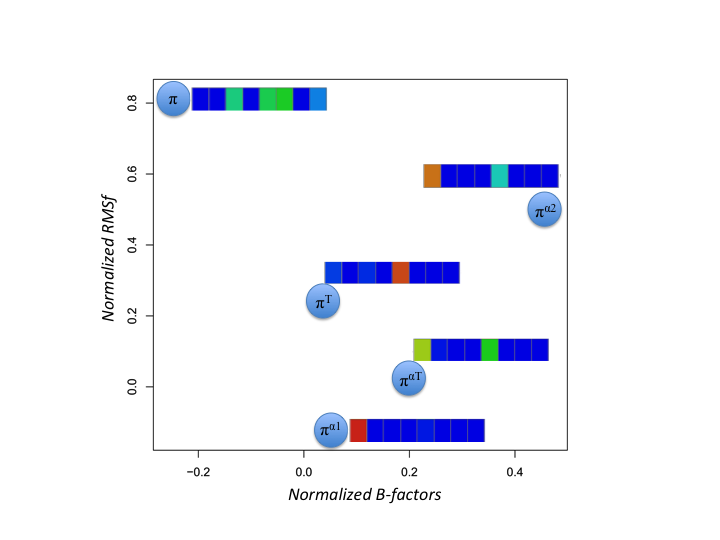 Sup data 8. Analyses of the clusters associated to π-helix. The clusters are named in regards to their content in secondary structures (namelyπ, πα1, πα2, παT and πT). See Sup data 6 for more details.d1n45ad1n7ead1nazad1ng6ad1nkdad1nkga2d1nkga3d1nkiad1nq7ad1ntvad1nycad1nykad1nyta1d1nyta2d1o7iad1oboad1ogad1d1oh0ad1okia2d1omrad1oohad1p3cad1p6oad1pkhad1psrad1pvma4d1q1fad1q6za2d1q6za3d1qftad1qh4a1d1qs1a2d1r29ad1r7jad1r8sad1r8sed1riead1rocad1rttad1s8nad1sauad1sh8ad1shuxd1sjwad1szhad1t1ea2d1t2da1d1t2da2d1t61a1d1t61a2d1t6uad1tkea2d1tp6ad1tu7a2d1tu9ad1tuaa2d1tzvad1uaiad1ucdad1ui0ad1urrad1uscad1uxzad1v05ad1v2xad1v30ad1v37ad1v4pad1v70ad1v7rad1v8ha1d1vh5ad1vyiad1w66a1d1w7ca2d1w7ca3d1wc2a1d1whiad1wkqad1wluad1wmda1d1wn2ad1wpnad1wrmad1x46ad1xsza1d1xsza2d1y0pa3d1ypqa1d1z1sa1d1z3xa2d1z6na1d1zhva1d1zi8ad2nw2b1d2nw2b2d2ohwa1d2oxcad2piead2pmra1d2pv2ad2pvbad2q9oa2d2q9oa3d2qjlad2r7512d2r8oa1d2r8oa3d2rb8ad2rcqad2tnfad2tpsad2ux6ad2uyza1d2v6ka1d2v6ka2d2vhkad2vimad2w72ad2wf7ad2wy4ad2x4kad2x7kad2xhfad2xolad2xpwa1d2y78ad2yvea1d2yvea2d2z3gad2zhnad3mzfa2d3n4jad3n8iad3nerad3ni6ad3o6wa1d3obqad3od3a2d3otmad3p1gad3p3ca2d3p73a2d3piwad3po8ad3pwka2d3qfta2d3qvpa2d3qzmad3qzrad3qztad3r3qad3rhbad3rnjad3ry4a2d3s4ead3tnla1d3tnla2d3twyad3u81ad3us6ad3ve9ad3vl9ad3vqfad3vura2d3zqxad3ztpad3zyhad3zzsaInitial state100%>90%>50%<25%α-helix29.174.691.43.9310-helix0.015.754.124.0π-helix0.00.02.497.6π-newDSSP-helix0.015.039.638.6